All applicants will need to provide a guarantor therefore I will need their following details guarantors job title and salary per annum: (please note, in order to act as guarantor the salary must be at least 3 x the annual rent of the person they are guaranteeing and be a UK homeowner unless otherwise agreed with the landlord/agent)	PLEASE ENSURE DETAILS ARE CLEAR, READABLE AND RETURNED TO Professional Application FormPlease ensure that you fill out the application fully and accurately. If you are offered the property, failure to provide correct information at this stage could result in your holding deposit being withheld and the property going back on the market. If you have any questions, please ask them before submitting your form.Professional Application FormPlease ensure that you fill out the application fully and accurately. If you are offered the property, failure to provide correct information at this stage could result in your holding deposit being withheld and the property going back on the market. If you have any questions, please ask them before submitting your form.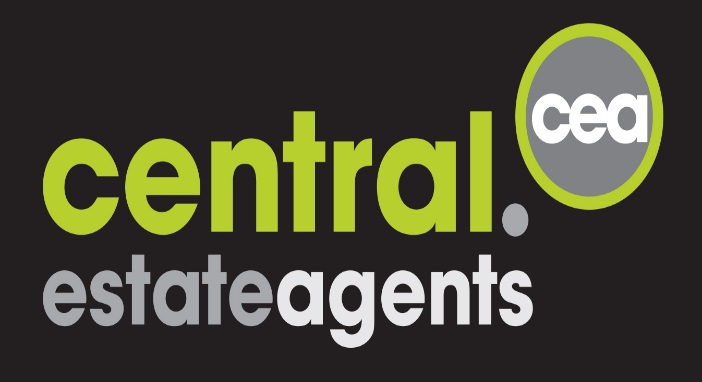 ADDRESS OF THE PROPERTY YOU ARE APPLYING FOR: ADDRESS OF THE PROPERTY YOU ARE APPLYING FOR: ADDRESS OF THE PROPERTY YOU ARE APPLYING FOR: ADDRESS OF THE PROPERTY YOU ARE APPLYING FOR: ADDRESS OF THE PROPERTY YOU ARE APPLYING FOR: PREFERRED TENANCY START DATE: PREFERRED TENANCY START DATE: PREFERRED TENANCY START DATE: PREFERRED TENANCY START DATE: PREFERRED TENANCY START DATE: YOUR DETAILS: YOUR DETAILS: YOUR DETAILS: YOUR DETAILS: YOUR DETAILS: TITLE: Mr/ Mrs/ Ms/ Miss/ Dr (delete as appropriate) FULL NAME: TITLE: Mr/ Mrs/ Ms/ Miss/ Dr (delete as appropriate) FULL NAME: TITLE: Mr/ Mrs/ Ms/ Miss/ Dr (delete as appropriate) FULL NAME: TITLE: Mr/ Mrs/ Ms/ Miss/ Dr (delete as appropriate) FULL NAME: TITLE: Mr/ Mrs/ Ms/ Miss/ Dr (delete as appropriate) FULL NAME: DATE OF BIRTH: AGE: AGE: AGE: NI NUMBER: CURRENT HOME ADDRESS:CURRENT HOME ADDRESS:CURRENT HOME ADDRESS:TELEPHONE NUMBERS  Mobile: Work:TELEPHONE NUMBERS  Mobile: Work:SMOKER?  Yes / No SMOKER?  Yes / No SMOKER?  Yes / No PETS? Yes / No (If yes please give details):PETS? Yes / No (If yes please give details):EMAIL ADDRESS (MUST BE PROVIDED):EMAIL ADDRESS (MUST BE PROVIDED):EMAIL ADDRESS (MUST BE PROVIDED):EMAIL ADDRESS (MUST BE PROVIDED):EMAIL ADDRESS (MUST BE PROVIDED):IS THIS A JOINT APPLICATION?  Yes / NoIS THIS A JOINT APPLICATION?  Yes / NoIS THIS A JOINT APPLICATION?  Yes / NoIS THIS A JOINT APPLICATION?  Yes / NoIS THIS A JOINT APPLICATION?  Yes / NoIF YES, WHAT IS THE RELATIONSHIP TO THE PERSON YOU WILL BE LIVING WITH?Married / Couple/ Sharers IF YES, WHAT IS THE RELATIONSHIP TO THE PERSON YOU WILL BE LIVING WITH?Married / Couple/ Sharers IF YES, WHAT IS THE RELATIONSHIP TO THE PERSON YOU WILL BE LIVING WITH?Married / Couple/ Sharers IF YES, WHAT IS THE RELATIONSHIP TO THE PERSON YOU WILL BE LIVING WITH?Married / Couple/ Sharers IF YES, WHAT IS THE RELATIONSHIP TO THE PERSON YOU WILL BE LIVING WITH?Married / Couple/ Sharers EMPLOYMENT DETAILS: EMPLOYMENT DETAILS: EMPLOYMENT DETAILS: EMPLOYMENT DETAILS: EMPLOYMENT DETAILS: COMPANY NAME:COMPANY NAME:COMPANY NAME:COMPANY NAME:COMPANY NAME:COMPANY ADDRESS:COMPANY ADDRESS:COMPANY ADDRESS:COMPANY ADDRESS:COMPANY ADDRESS:CONTACT: Mr/ Mrs/ Ms/ Miss/ Dr (delete as appropriate):CONTACT Email Address: (MUST BE PROVIDED):CONTACT: Mr/ Mrs/ Ms/ Miss/ Dr (delete as appropriate):CONTACT Email Address: (MUST BE PROVIDED):CONTACT: Mr/ Mrs/ Ms/ Miss/ Dr (delete as appropriate):CONTACT Email Address: (MUST BE PROVIDED):CONTACT: Mr/ Mrs/ Ms/ Miss/ Dr (delete as appropriate):CONTACT Email Address: (MUST BE PROVIDED):CONTACT: Mr/ Mrs/ Ms/ Miss/ Dr (delete as appropriate):CONTACT Email Address: (MUST BE PROVIDED):PRESENT ACCOMMODATION DETAILS: PRESENT ACCOMMODATION DETAILS: PRESENT ACCOMMODATION DETAILS: PRESENT ACCOMMODATION DETAILS: PRESENT ACCOMMODATION DETAILS: ARE YOU CURRENTLY: RENTING / HOMEOWNER / LODGER / LIVING WITH RELATIVESARE YOU CURRENTLY: RENTING / HOMEOWNER / LODGER / LIVING WITH RELATIVESARE YOU CURRENTLY: RENTING / HOMEOWNER / LODGER / LIVING WITH RELATIVESARE YOU CURRENTLY: RENTING / HOMEOWNER / LODGER / LIVING WITH RELATIVESARE YOU CURRENTLY: RENTING / HOMEOWNER / LODGER / LIVING WITH RELATIVESIF RENTING OR LODGING PLEASE PROVIDE THE BELOW INFORMATION: IF RENTING OR LODGING PLEASE PROVIDE THE BELOW INFORMATION: IF RENTING OR LODGING PLEASE PROVIDE THE BELOW INFORMATION: IF RENTING OR LODGING PLEASE PROVIDE THE BELOW INFORMATION: IF RENTING OR LODGING PLEASE PROVIDE THE BELOW INFORMATION: LANDLORDS NAME:LANDLORDS NAME:LANDLORDS NAME:LANDLORDS NAME:LANDLORDS NAME:LANDLORDS ADDRESS:LANDLORDS ADDRESS:LANDLORDS ADDRESS:LANDLORDS ADDRESS:LANDLORDS ADDRESS:LANDLORDS EMAILS ADDRESS (MUST BE PROVIDED): LANDLORDS EMAILS ADDRESS (MUST BE PROVIDED): LANDLORDS EMAILS ADDRESS (MUST BE PROVIDED): LANDLORDS EMAILS ADDRESS (MUST BE PROVIDED): LANDLORDS EMAILS ADDRESS (MUST BE PROVIDED): ADDRESS OF RENTED PROPERTY IF DIFFERENT FROM YOUR CURRENT ADDRESS: ADDRESS OF RENTED PROPERTY IF DIFFERENT FROM YOUR CURRENT ADDRESS: ADDRESS OF RENTED PROPERTY IF DIFFERENT FROM YOUR CURRENT ADDRESS: ADDRESS OF RENTED PROPERTY IF DIFFERENT FROM YOUR CURRENT ADDRESS: ADDRESS OF RENTED PROPERTY IF DIFFERENT FROM YOUR CURRENT ADDRESS: WHAT IS YOUR SHARE OF THE MONHTLY RENT: £WHAT IS YOUR SHARE OF THE MONHTLY RENT: £WHAT IS YOUR SHARE OF THE MONHTLY RENT: £WHAT IS YOUR SHARE OF THE MONHTLY RENT: £WHAT IS YOUR SHARE OF THE MONHTLY RENT: £HOW LONG HAVE YOU RENTED THIS PROPERTY? HOW LONG HAVE YOU RENTED THIS PROPERTY? HOW LONG HAVE YOU RENTED THIS PROPERTY? HOW LONG HAVE YOU RENTED THIS PROPERTY? HOW LONG HAVE YOU RENTED THIS PROPERTY? 